Vietnam – Ho Chi Minh City – Mai House Hotel Sai Gon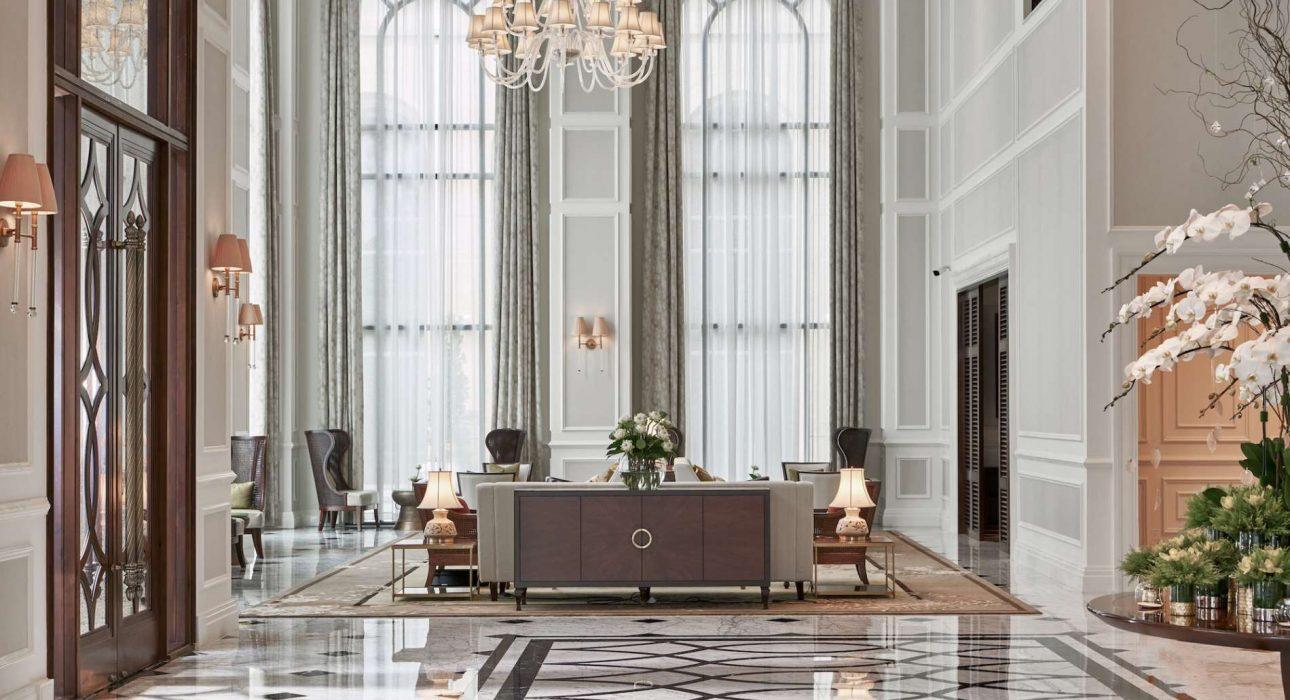 Over ViewThemeClassic, Family, HoneymoonCountry - CityVietnam - Ho Chi Minh CityMarket segmentGroups, Thematic LeisureOfficial category5*Easia categoryDeluxeTotal number of rooms223Price level$$$DescriptionMai House is an independent boutique hotel nestled between colonial villas. Founded by a self-made Vietnamese businessman, unlike other luxury hotels in the city that belong to global hospitality groups, it can make decisive choices that allow it to adapt to visitor preferences quickly.Mai House Saigon embraces elegant old-world grandeur mixed with modern, stylish design, ideally situated in charming colonial district 3, minutes from the city’s heart, with easy airport access. Every corner of Mai House Saigon is imbued with a desire to share Vietnam’s rich culture with the world. Mai House Saigon takes every guest through an authentic journey filled with the spirit of Vietnamese hospitality, making each traveler feel at home yet utterly indulgent.With 223 beautifully appointed guestrooms, suites, and serviced apartments, Mai House Saigon honors its guests with a calming and compelling experience. With impeccable harmony between lighting, ventilation, and decoration, each room rewards guests with peace of mind, uninterrupted rest, and revitalizing energy for a new day. Lavish glass bathrooms with classic claw-foot bathtubs and luxurious amenities by European designer Roberto Cavalli guarantee the utmost comfort to unwind after a day of exploration.THƠM LOUNGE, located in the lobby, is the first to welcome every guest to Mai House Saigon. The charming lounge honors Vietnamese tea culture with 29 types of tea, including exquisite selections from the Northwest mountains, representing lasting prosperity. Opting for an Afternoon Tea experience here, guests are captivated by the pleasing scent and beautiful piano melodies.C’EST LA VIE, the all-day dining room on the 2nd floor, elaborates on traditional Vietnamese and French dishes with inspiration from the love-filled kitchen of devoted grandmas in folk stories, bringing refined yet hearty meals to diners. The restaurant, featuring an extensive wine list, is a gathering place for families and friends while savoring the delicate gastronomical offers.MAI’S SKY CLUB LOUNGE – Situated on the 14th floor is an exclusive lounge + rooftop for Mai’s Sky Club members. Guests will enjoy the utmost privacy in this relaxing space while contemplating the expansive views of the modern city from above.Mai House Hotel wellness and recreational venues include Four Elements Spa, The Fifth Element Pool & Bar, and LifeFitness Gym, all located on the 5th floor connecting to an airy, quiet open space.Selling pointsUpscale hotel in Ho Chi Minh with a choice of guestrooms, suites, and one-and-two-bedroom apartmentsLocated on a quiet street in the busy city center, just 5 to 10 minutes from the tourist attractions of Ho Chi Minh City.Splendid French-Indochinese decor with luxurious touchesIdeal for both leisure & business guestsSustainabilitySupplier ActionsProtection of Environment, Support local communities, Animal Welfare, Facilities for people with reduced mobility (PRM), Water refill stationCertificationsMai House Saigon Hotel is honored to be nominated by the World Luxury Hotel Awards 2023 in 3 categories, including:“Luxury Art Hotel”“Luxury Lifestyle Hotel”“Luxury Urban Hotel”Time & TransportationRoomsEasia's recommend room typeDeluxe Room (24 King): 30sqm – Each feature, like curved lines, plush carpets, high ceilings, marble bathrooms, cleansing equipment, and plenty of space, are thoughtfully disposed to call your own.Premium Room (74 King – 47 Twin): 34 sqm – Rich brown tones and natural oak woods create calming and muted sanctuaries, wonderfully enhanced by elegant furnishings.Premium Club Room (16 King): 38 sqm – Plenty of extra space for luxurious relaxation and sweeping views over the city. Premium Clubs is the perfect haven for a weekend break or romantic getaway.Junior Suite Room (16 King): 55 sqm – The combination of natural light from colossal glass panel windows and the luxurious color theme creates an ideal accommodation for business and leisure travelers. This is a valuable opportunity to escape from the hustle and bustle of Saigon and enjoy the panoramic landscape of this city the most comfortably and satisfactorily.Mai Suite Room (2 King): 67 sqm – This old-world ambiance is delightfully offset by contemporary flashes of color in cushions, upholstery, light shades, and modern comfort that quickly puts guests at ease.Presidential Suite Room (1 room): 139 sqm – The spectacular landscape of the city and the exclusive benefits of the Presidential Suite Room will bring every guest an extraordinary level of service for ultimate relaxation.APARTMENT:1 Bedroom Service Apartment:1 Bedroom 50 sqm – 26 rooms: Spacious, warm, and welcoming. If you want more independence or longer-term accommodation, the 1-Bedroom Serviced Apartments can provide that home away from home.1 Bedroom 75 sqm – 8 rooms: Crave for some extravagance while keeping the privacy and utilities; the 1-Bedroom Luxury Serviced Apartments can live up to you.2 Bedroom Service Apartment 95 sqm – 8 rooms: Provided all services and amenities you need for an extended Saigon stay, each of our 2-Bedroom Serviced Apartments is equipped with two appointed bedrooms (King and Twin), plus other upgrade facilities.2 Bedroom Service Apartment 163 sqm – 1 room: Provided all services and amenities you need for an extended Saigon stay, each of our 2-Bedroom Serviced Apartments is equipped with two appointed bedrooms (King and Twin), plus other upgrade facilities.Room configurationConnecting rooms Yes, 10 Pais (Premium King + Premium Twin)Extra bed0,9m x 2mKing bed1.8m x 2mTwin beds1.2m x 2mServices & FacilitiesServices24 hour reception, 24/7 nursing &amp;amp; medical services, 24h security service, Afternoon Tea, Airport transfer, Babysitting, Buffet Breakfast, Car rental, Children Swimming Pool, Complimentary bottle of water, Concierge service, Credit Card payment, Doctor on call, Dry Cleaning, Handicap Accessible, In-Room Dining, Iron, Laundry service, Limousine Service, Luggage Storage, Luxury car rental, Massage, Mobile phone, Private event, partying, Room Service, Services for children, Spa, Swimming Pool, Visa service, Wake-up service, Welcome fruits in room upon arrival, Wheelchair, Wi-fi FreeFacilitiesAir Conditioning, Bar, Business centre, Children Pool, Club Lounge/ Executive Lounge, coffee and tea making facilities, Coffee Machine Facilities, Coffee Shop, Conference hall, Disabled Facility, Elevator, Family Room, Fitness centre, Flat screen TV, Free private parking, Full Board - B/L/D, Full Time Medical Facilities, Hair Dryer, In-Room safe, Internet, Massage room, Meeting room, Mini Bar, Newspapers and magazine, Outdoor swimming pool, Private Dining Room, Restaurant, Safety Box, satellite LCD TV, Shower With Hot Water, Smoking Area, Steam/Sauna, UmbrellaDisabled FacilitiesRooms are adapted, ElevatorBusiness facilities detailsRestaurant informationName: C’est La Vie– Capacity: 150pax– Opening Hours: 6am – 10pm– Type of Cuisine: International &amp; Traditional Vietnamese Cuisine– Note: Hearty, rustic provincial French and Vietnamese cuisine is created by the integration of the best Vietnamese and foreign seasonal ingredients. The creativity, inspiration, thoroughness, and professionalism of our chef enhance the image of Vietnamese – French cuisine but still preserve the original antique taste. The homey atmosphere and professional staff in our restaurant greatly elevate your dining experience with your family and friends. Name: Thom Lounge– Capacity: 50pax– Opening Hours:+ Sun – Thu: 8:00 AM – 9:00 PM+ Fri & Sat: 8:00 AM – 11:00 PM– Type of Cuisine: Café and Drink, Afternoon high tea– Note: Savor the fragrant cups of tea, the sweet taste of cake and the beautiful piece of music in the magnificent and classic space. This unique combination brings you a memorable and relaxing afternoon chatting with your beloved ones and partners and slowing down in the heart of bustling Saigon. Besides the unique and specialized High Tea Buffet, the carefully selected menu with variety dishes adds more distinctive flavors for an afternoon chatting to be more meaningful and impressive. PhotosHotel Photos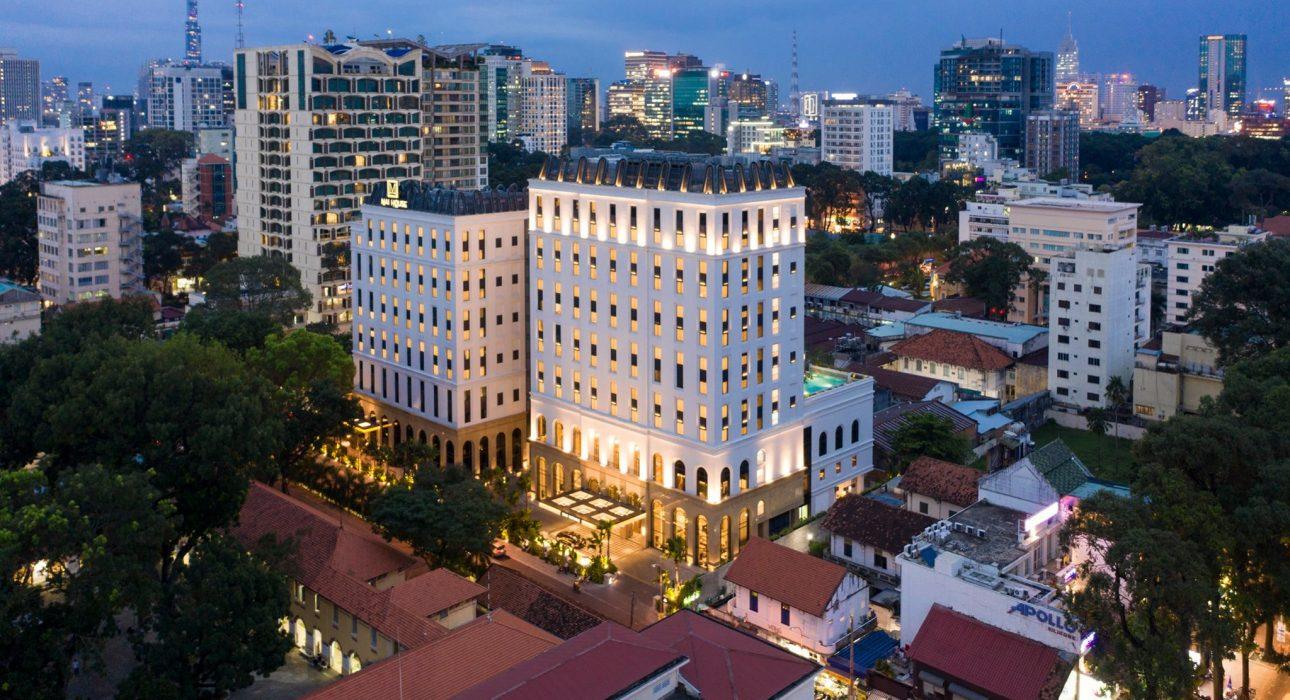 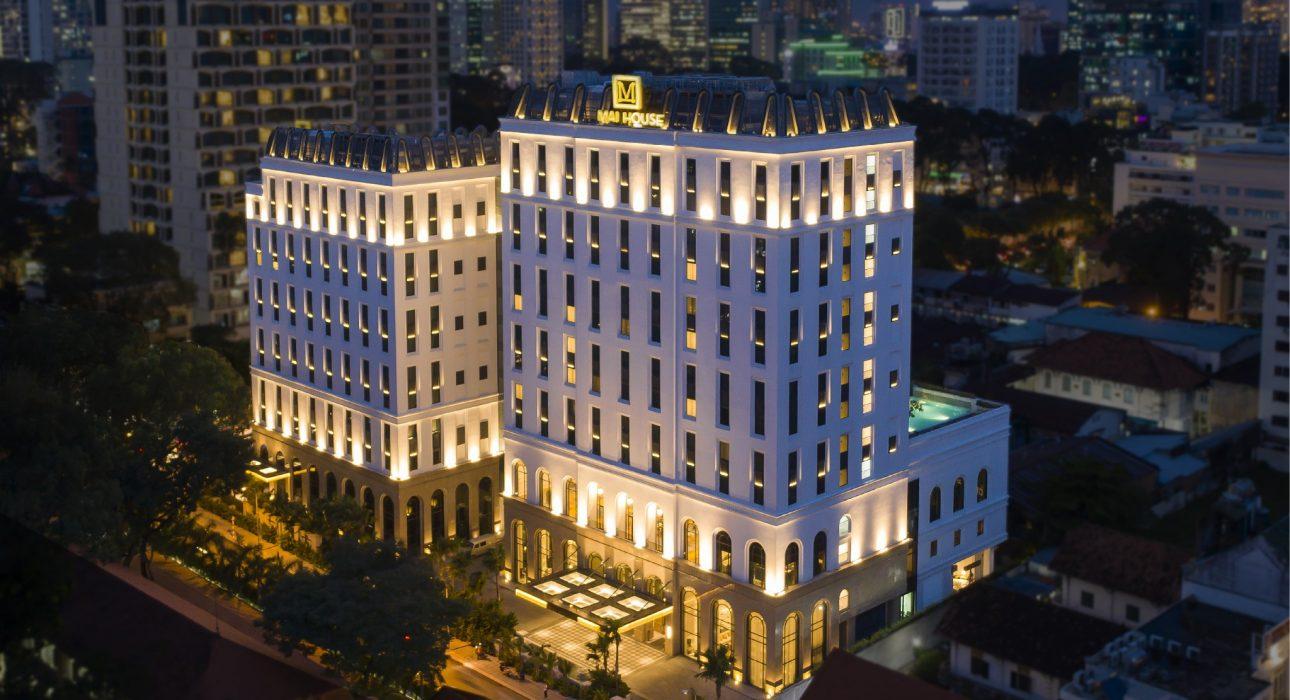 Rooms photos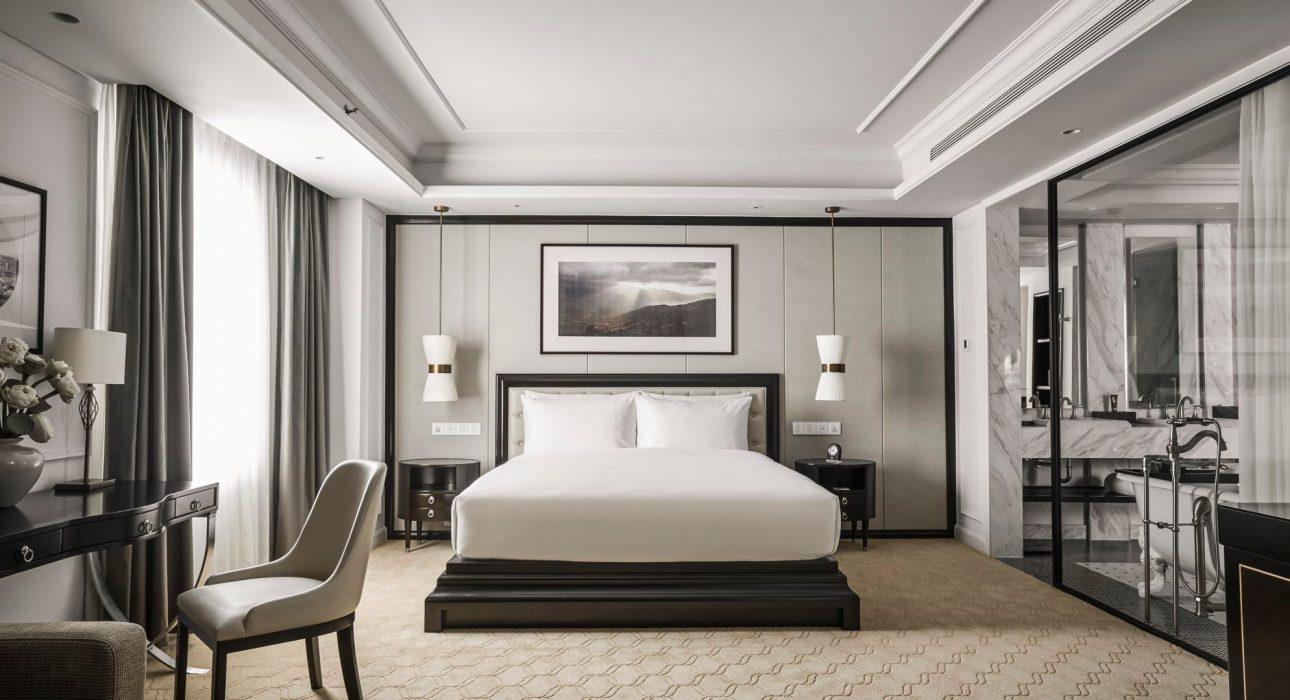 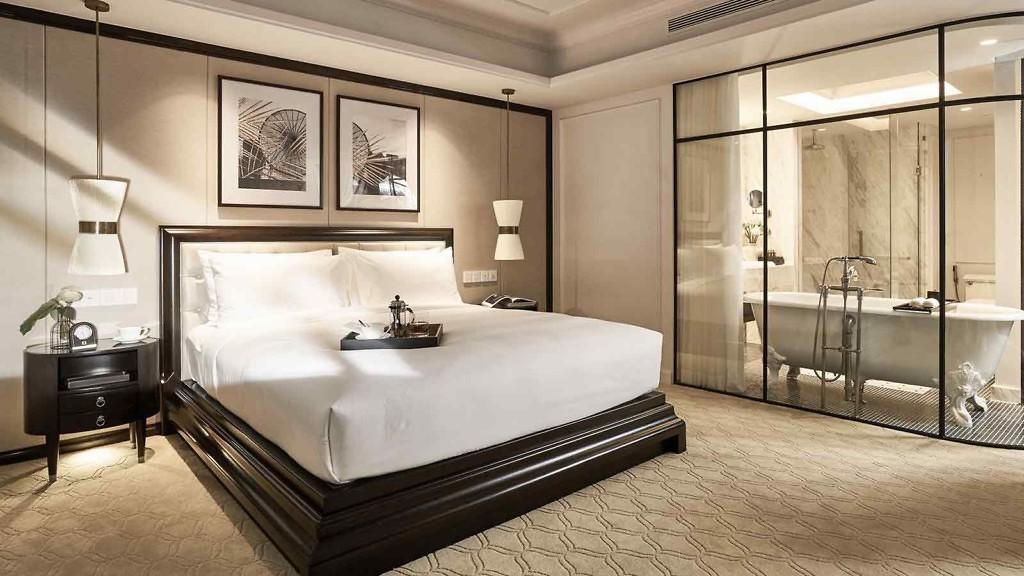 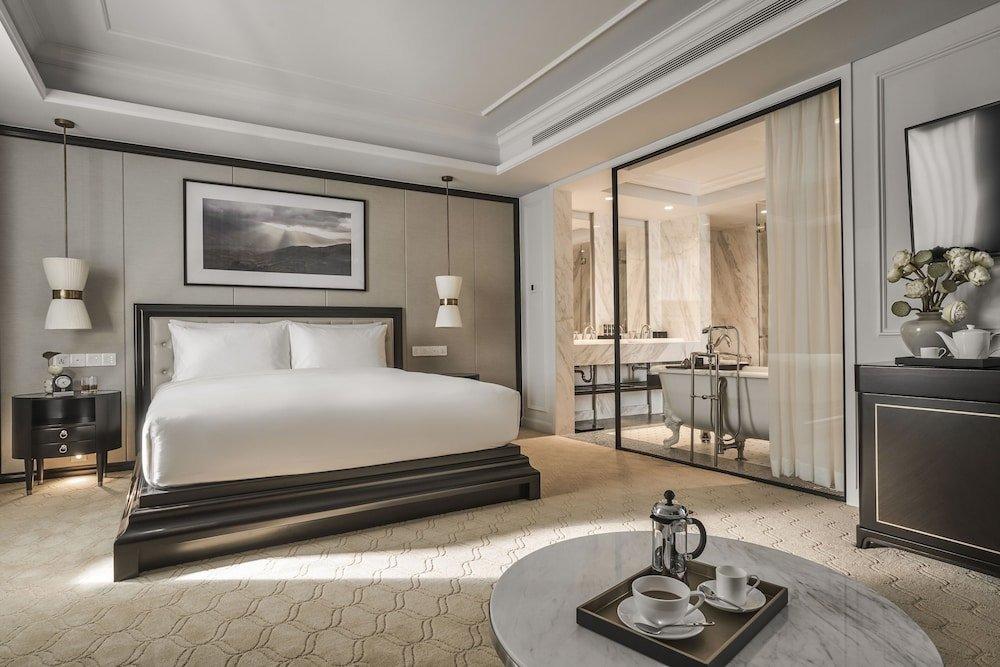 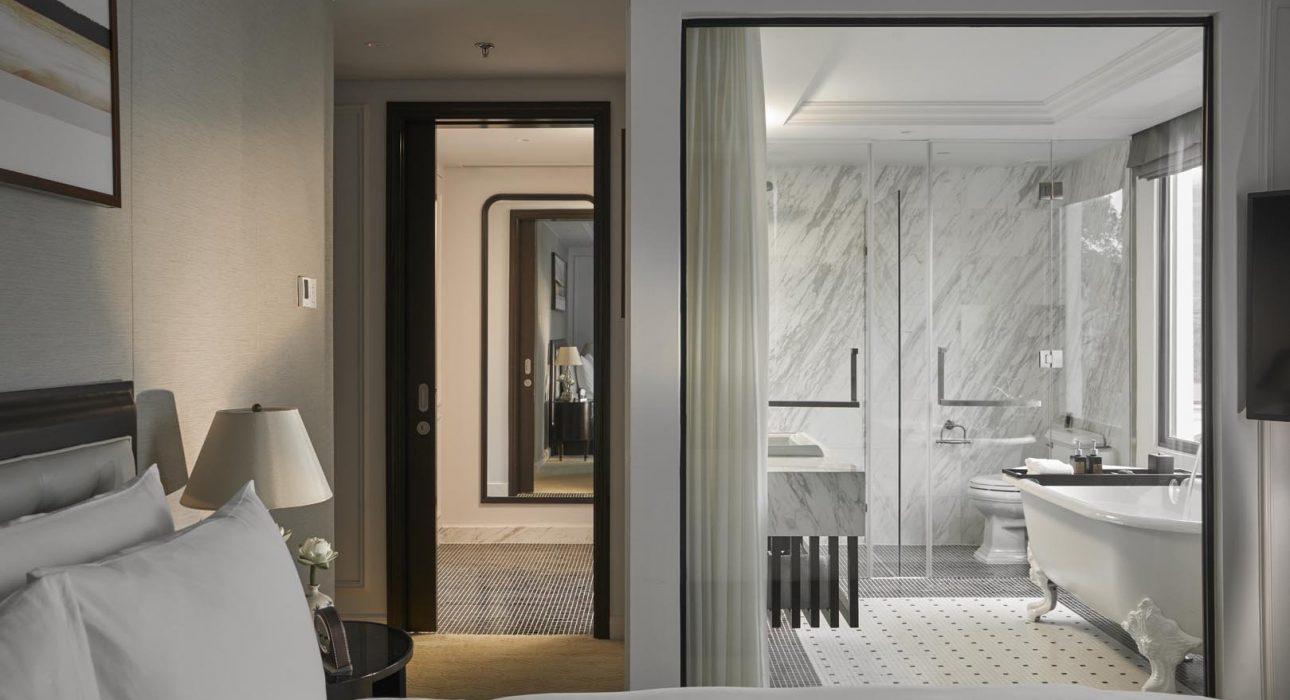 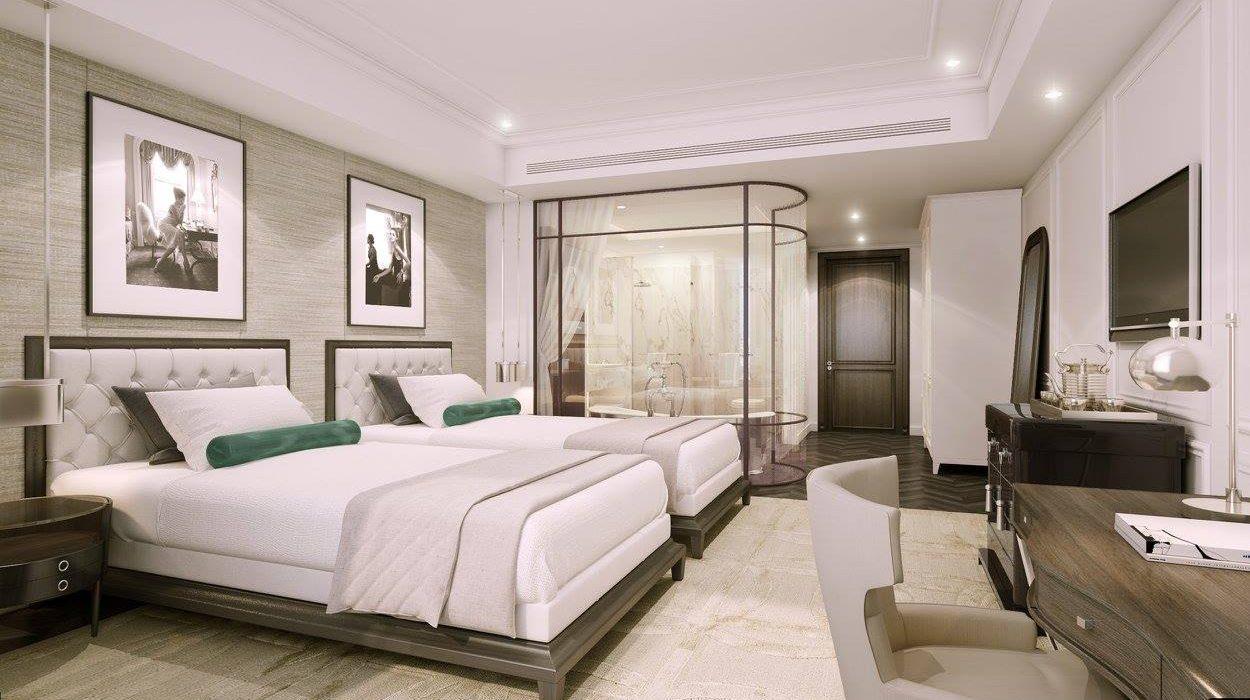 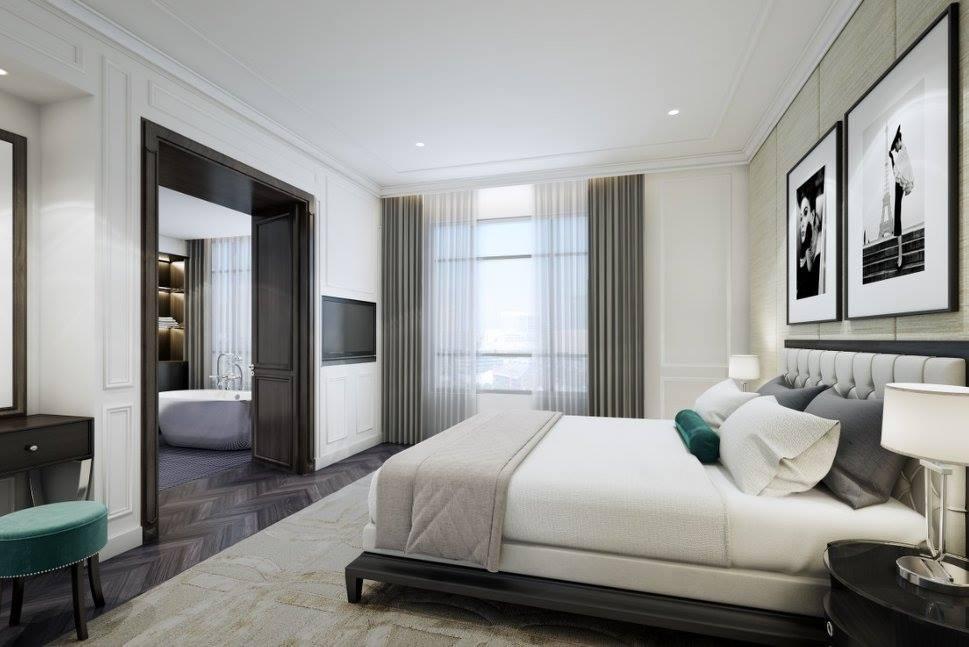 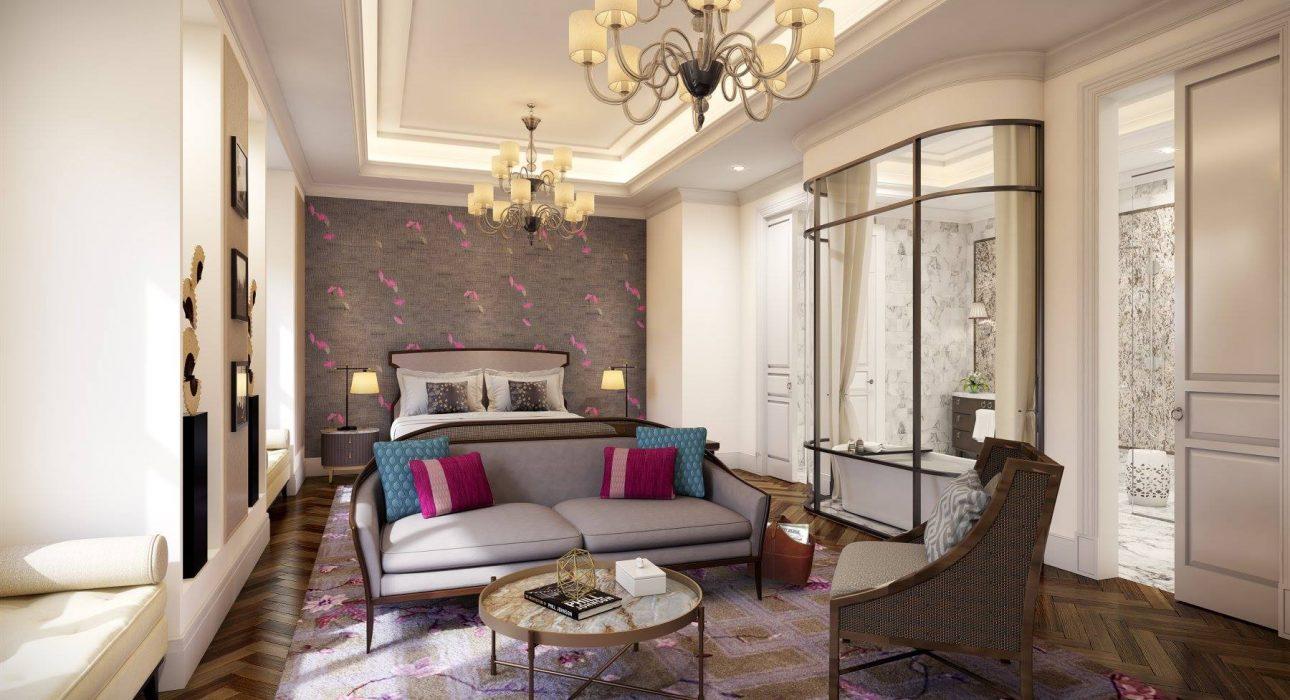 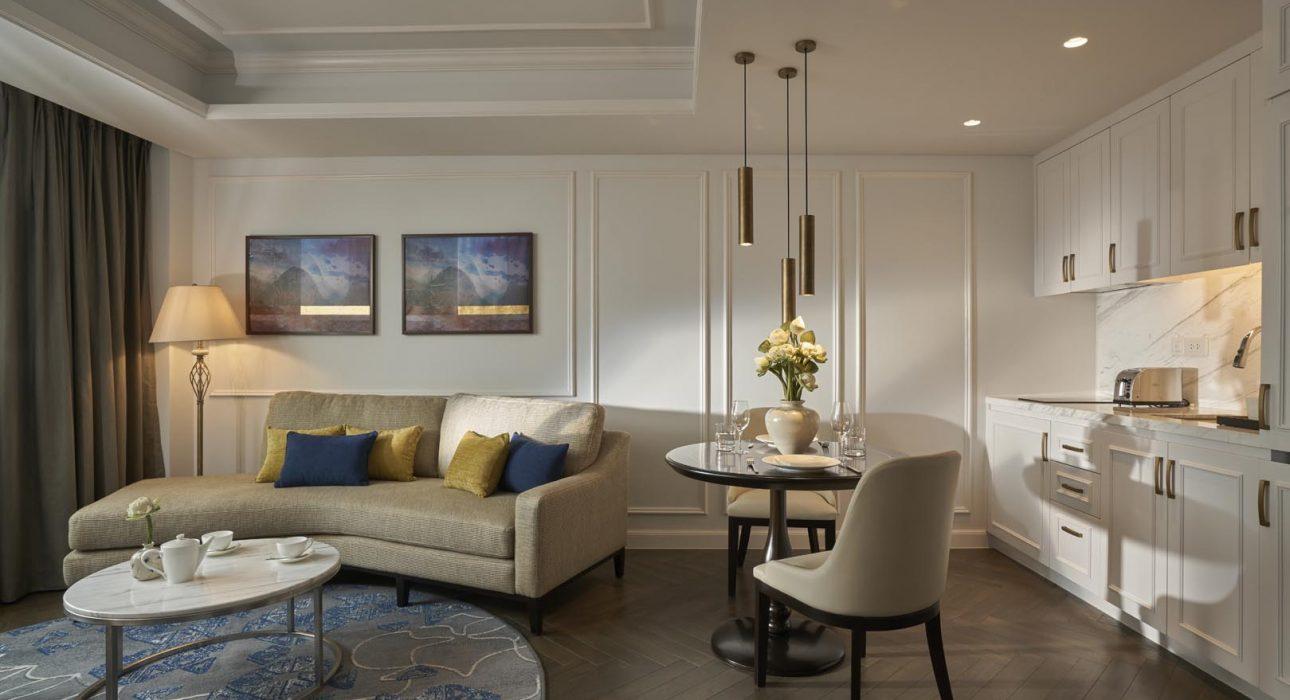 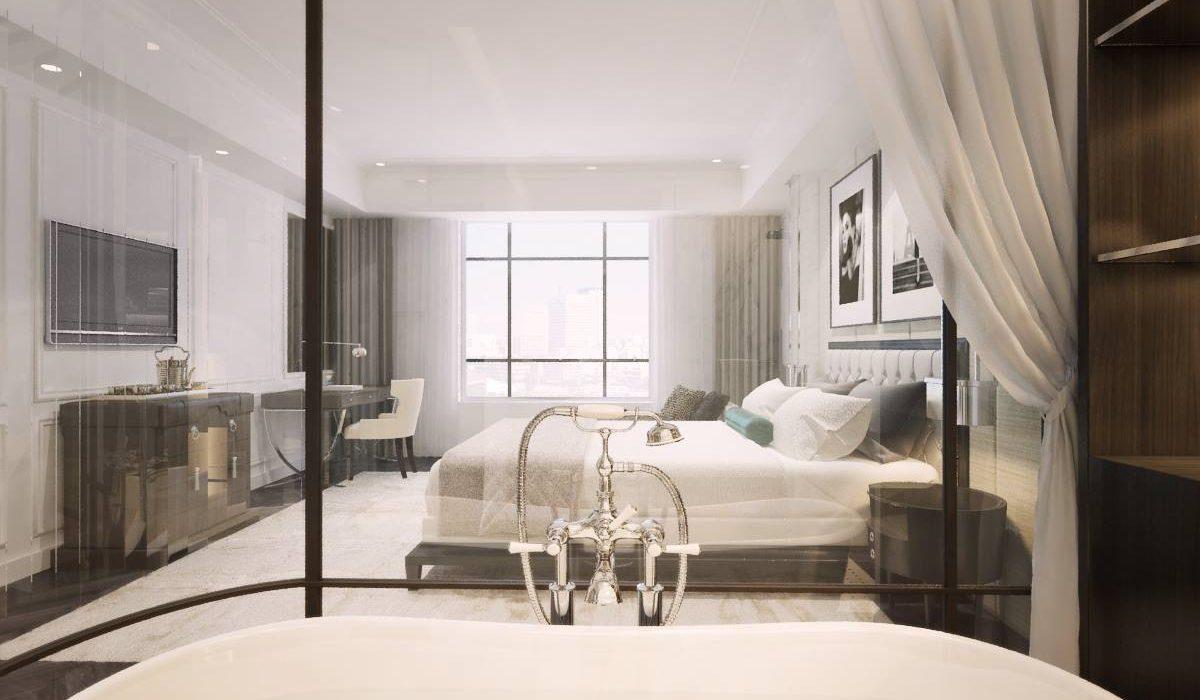 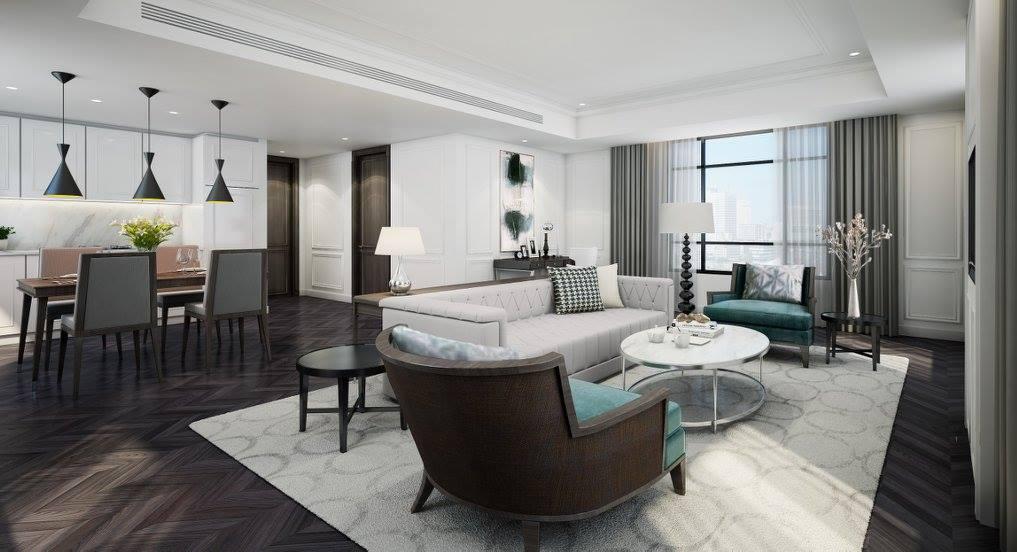 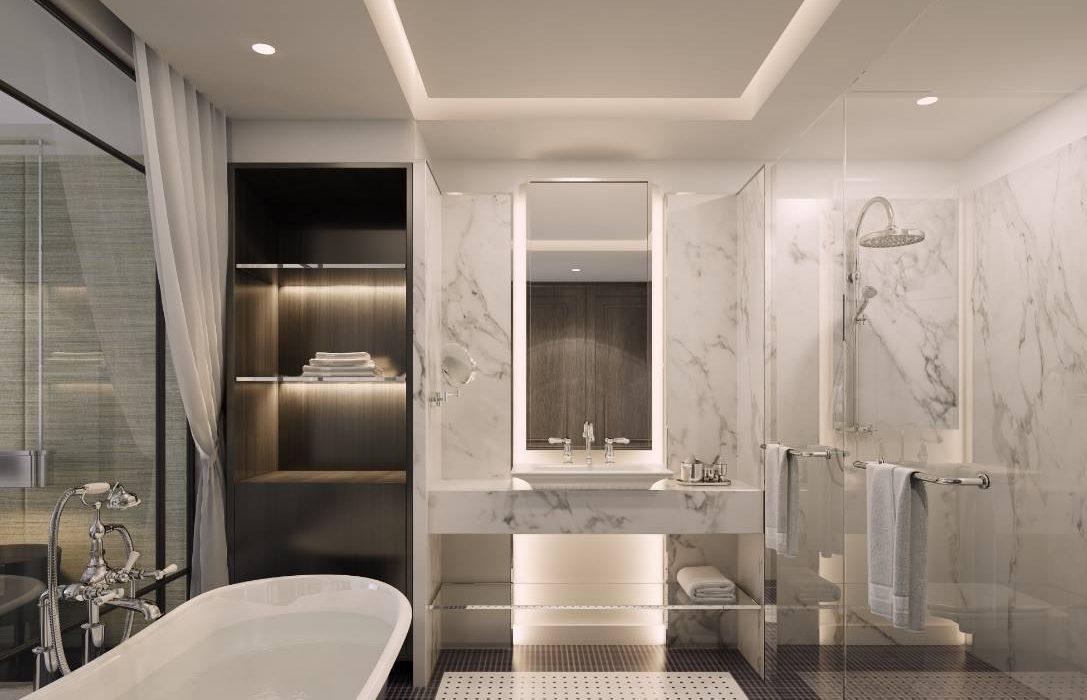 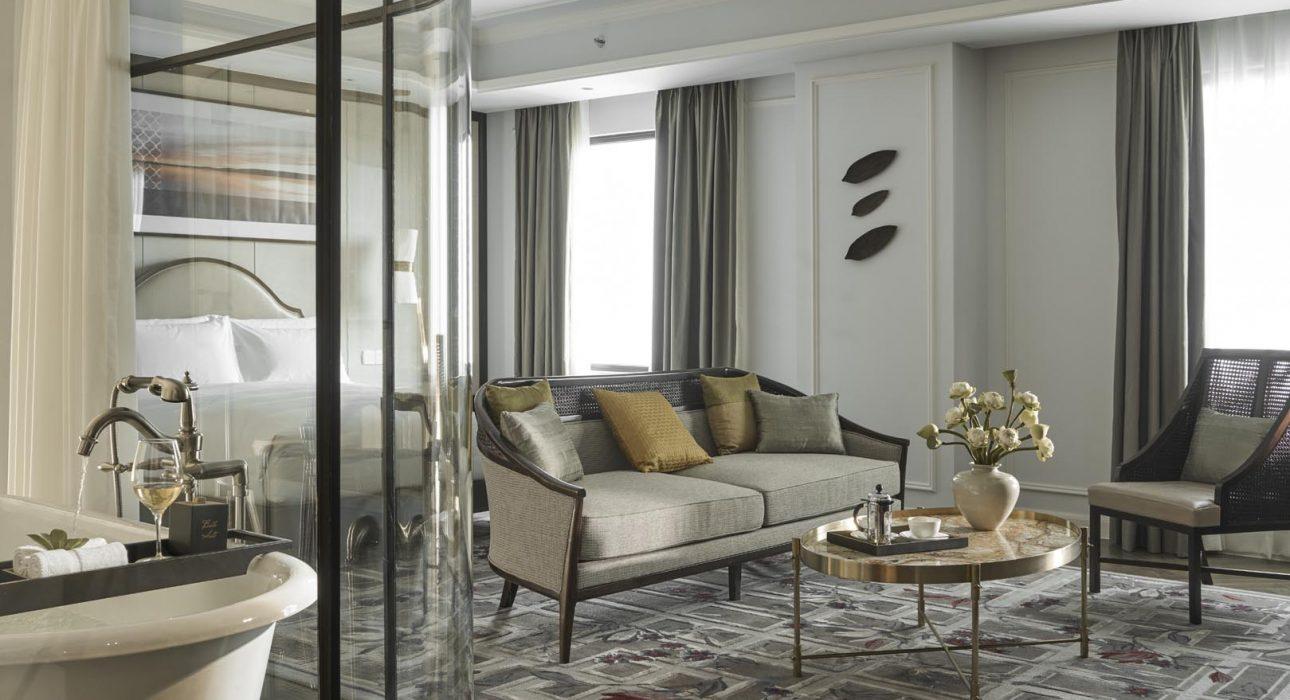 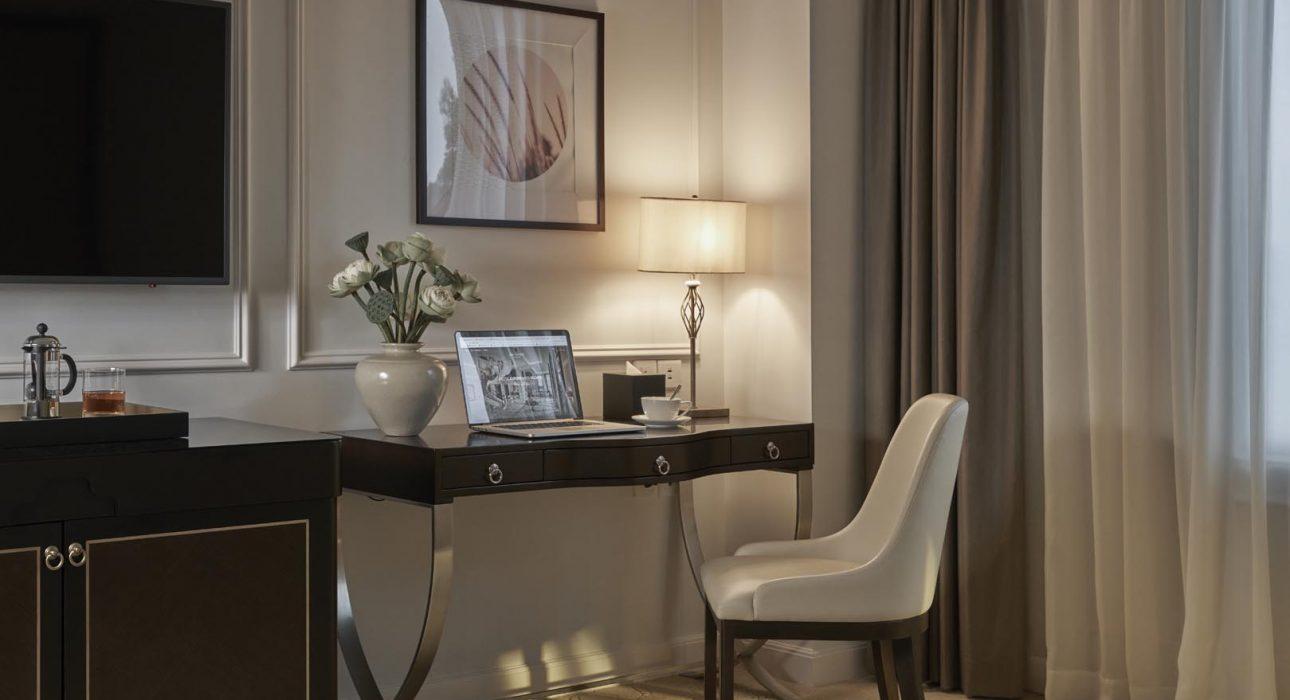 Restaurant photos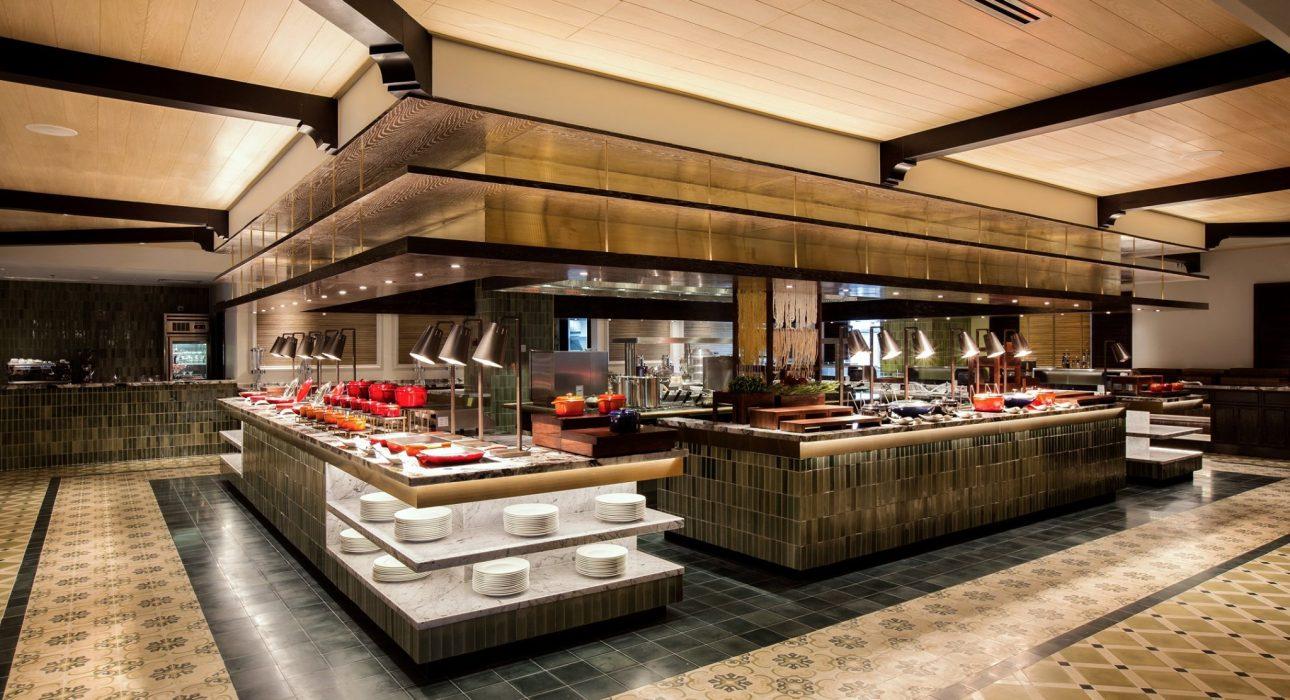 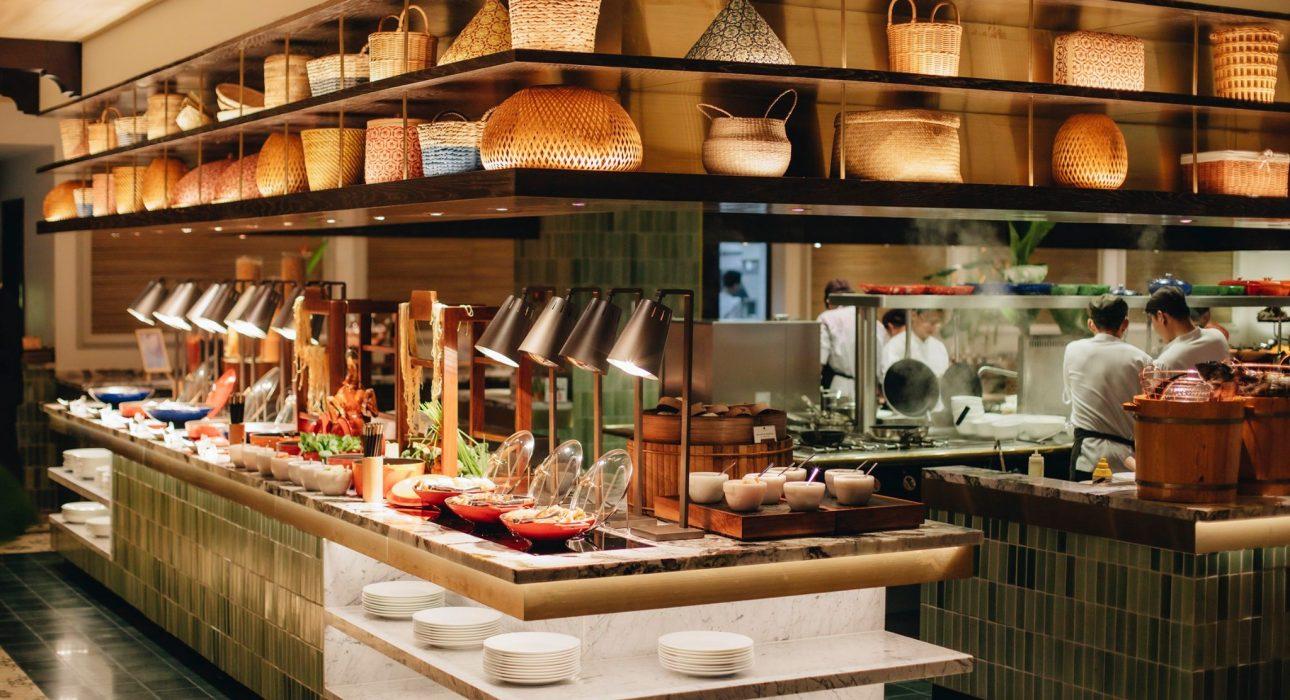 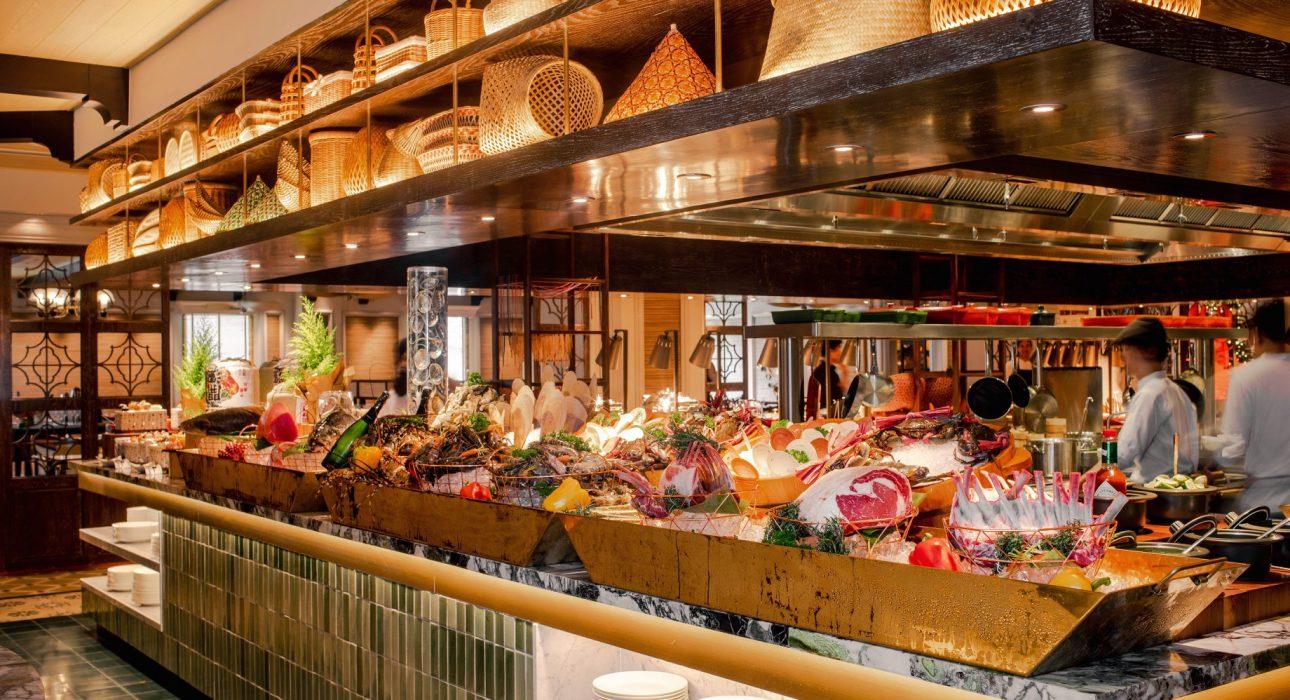 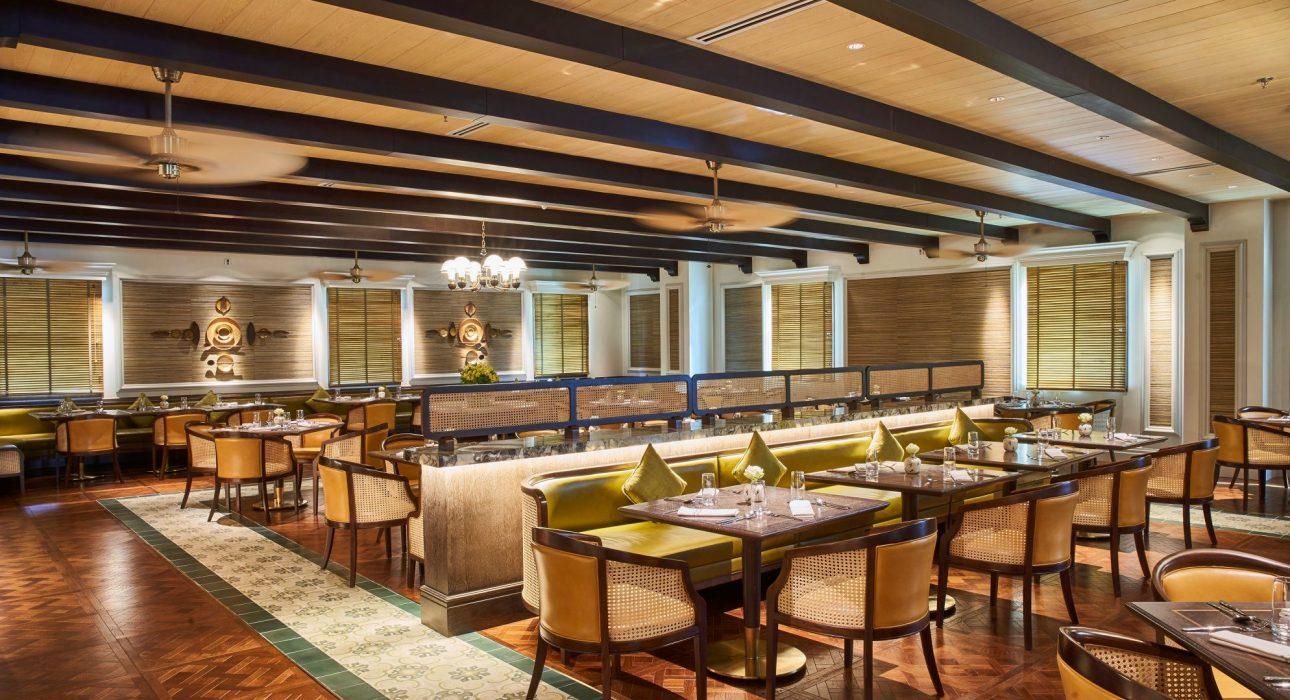 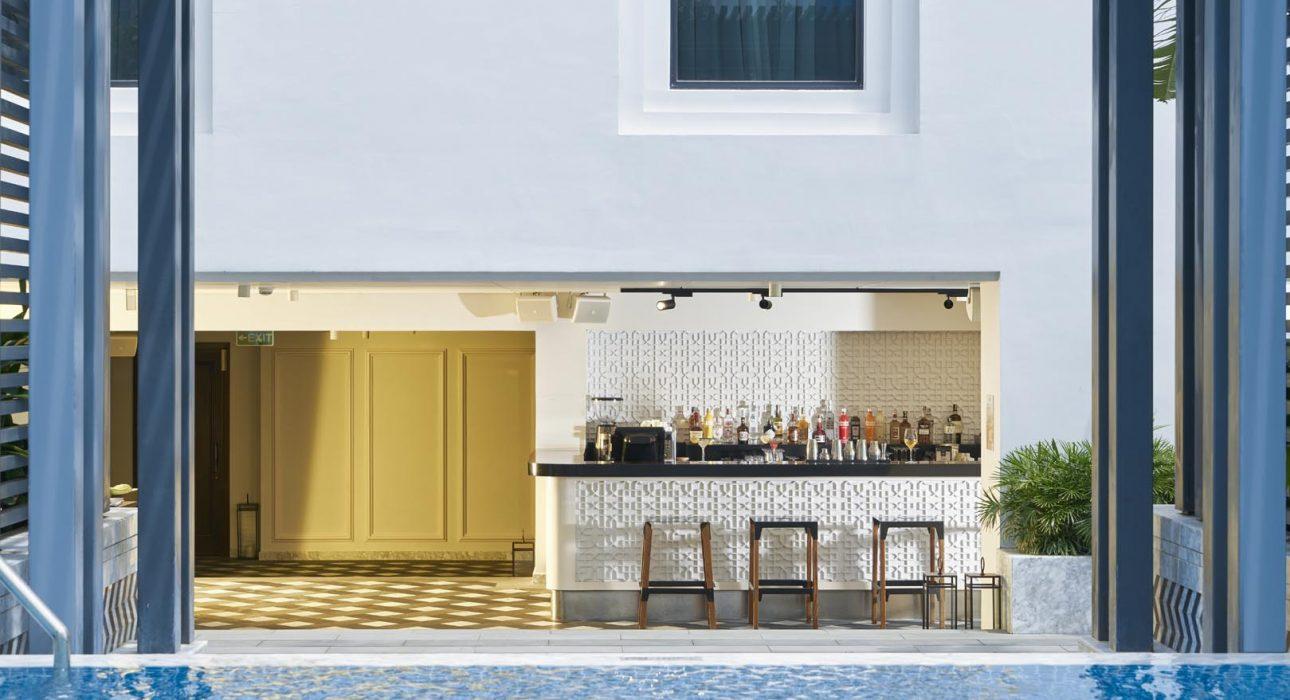 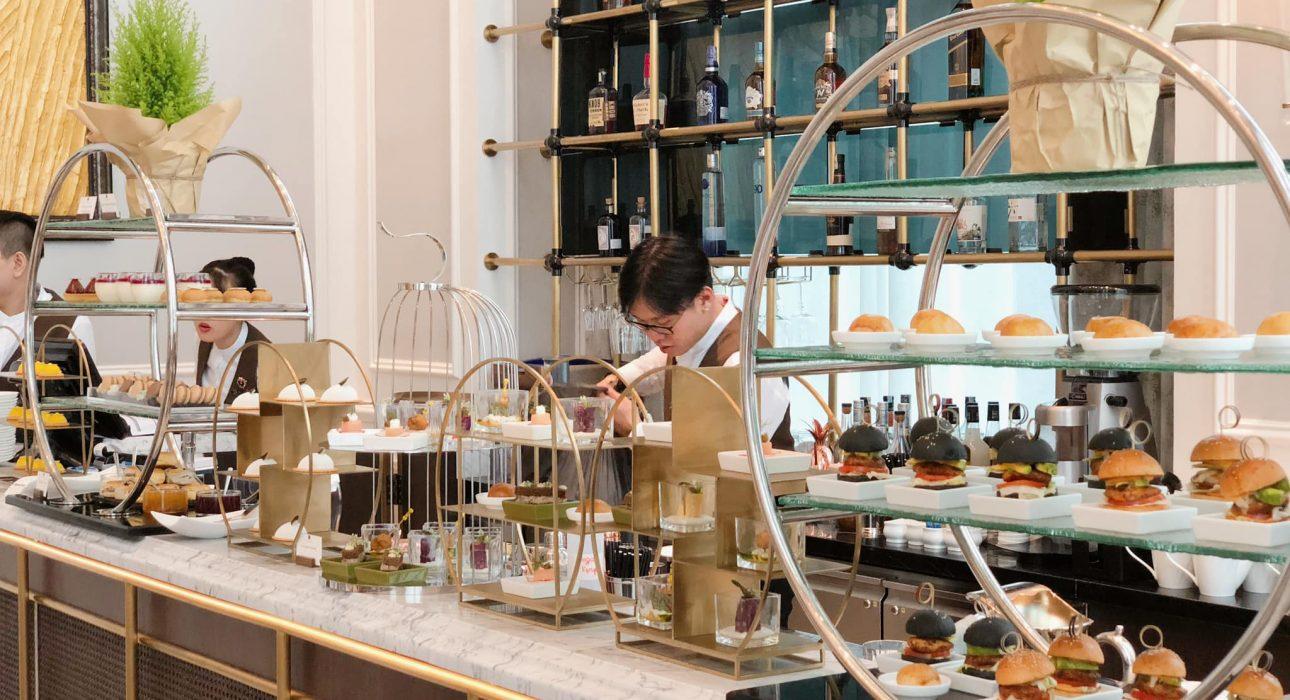 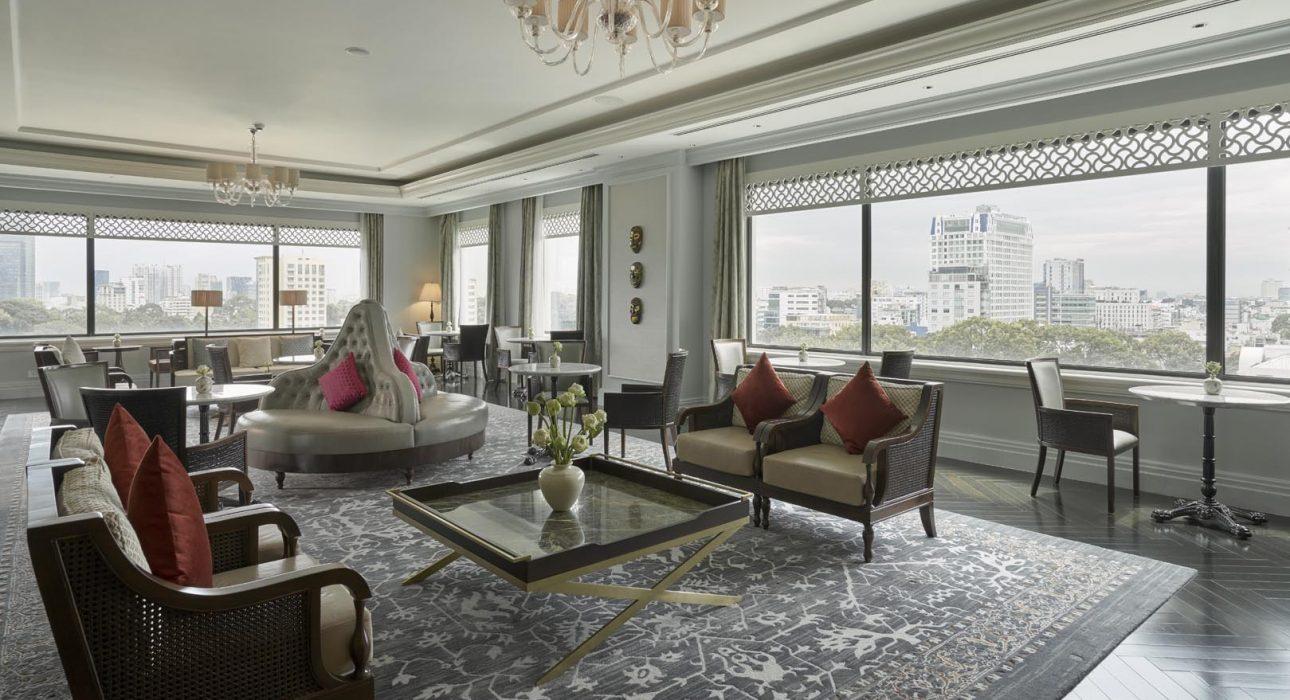 Services & facilities photos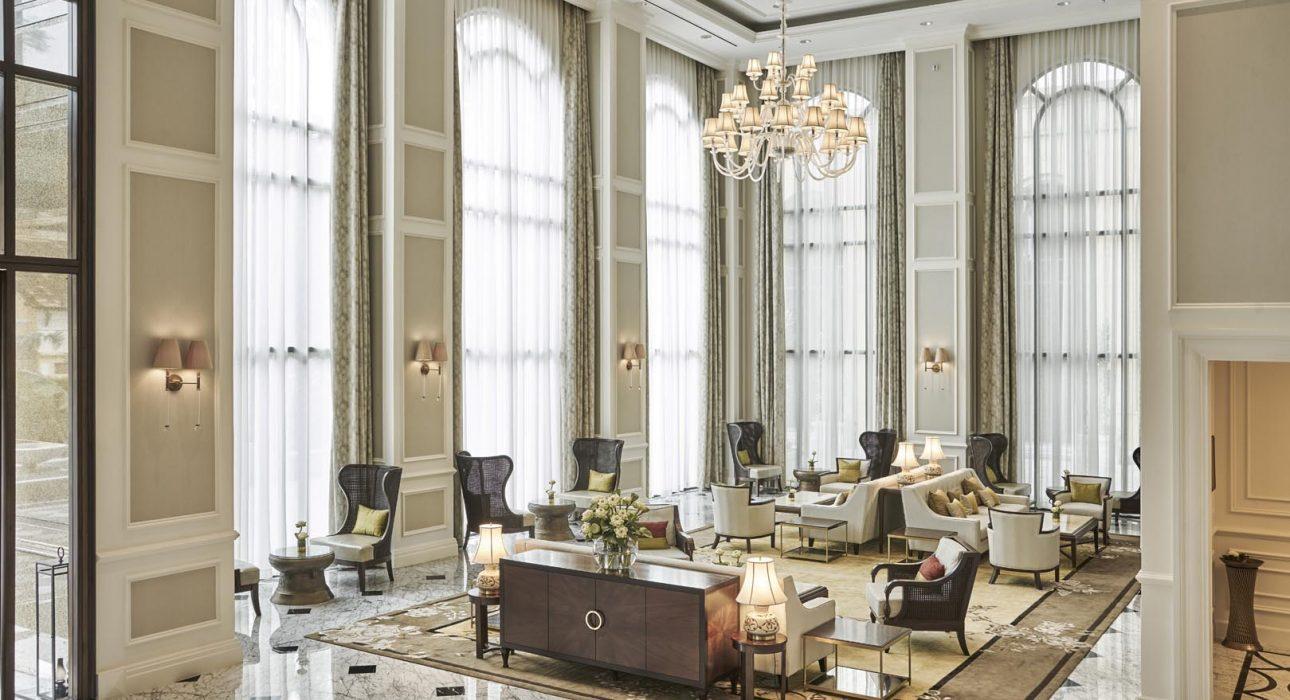 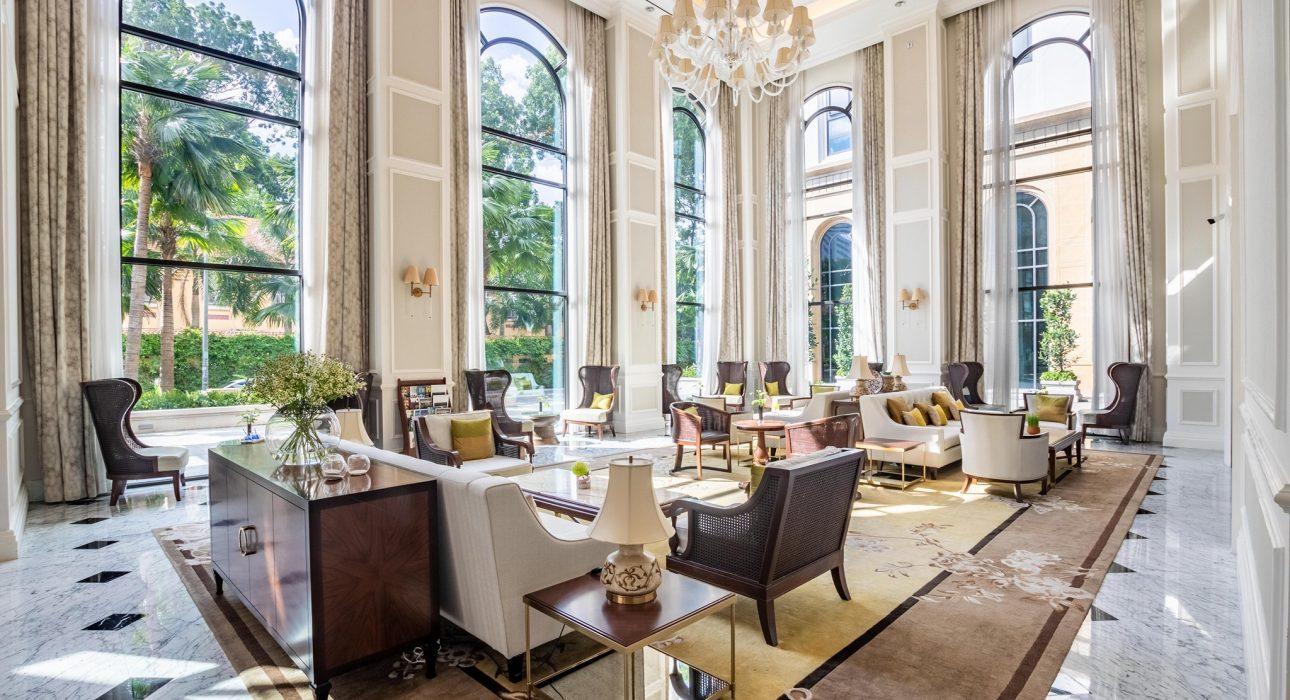 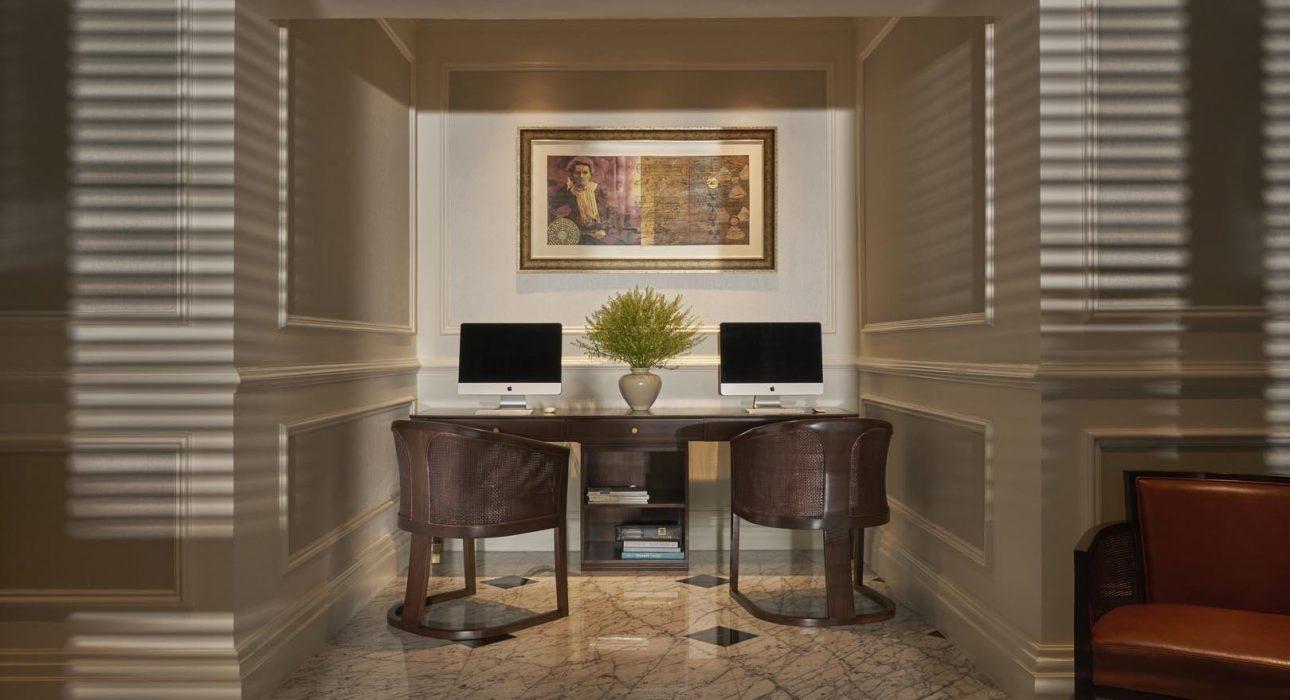 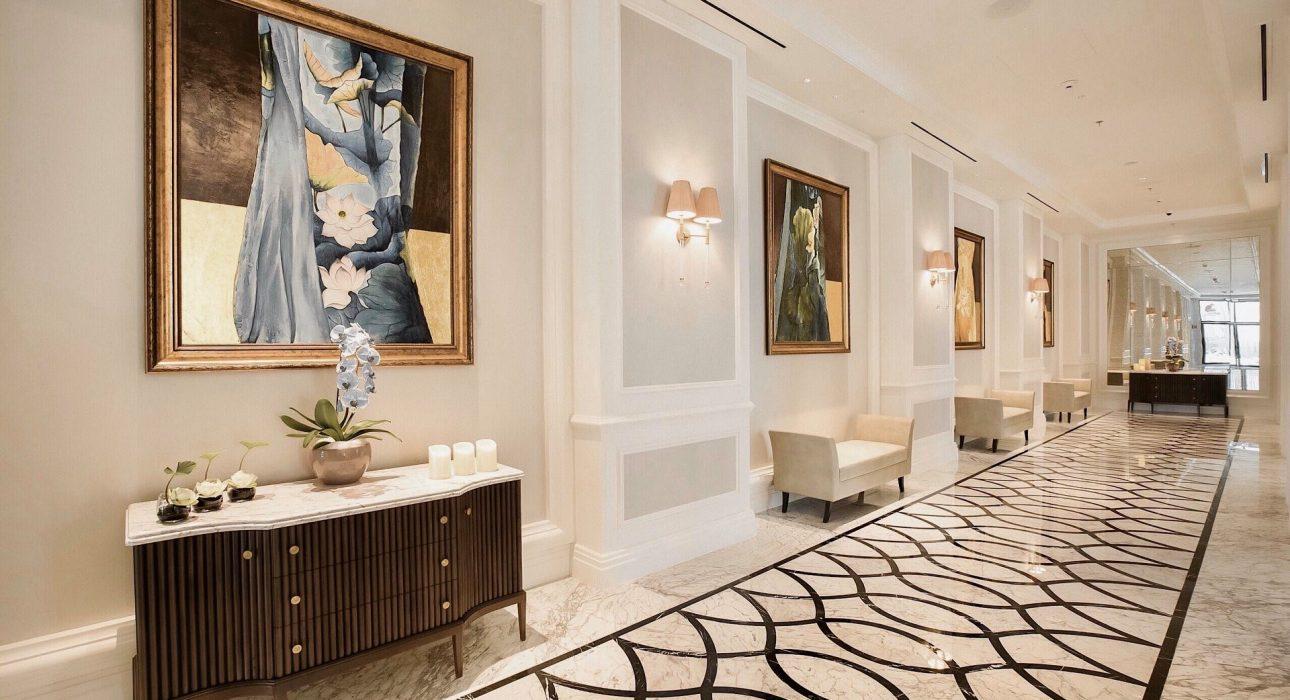 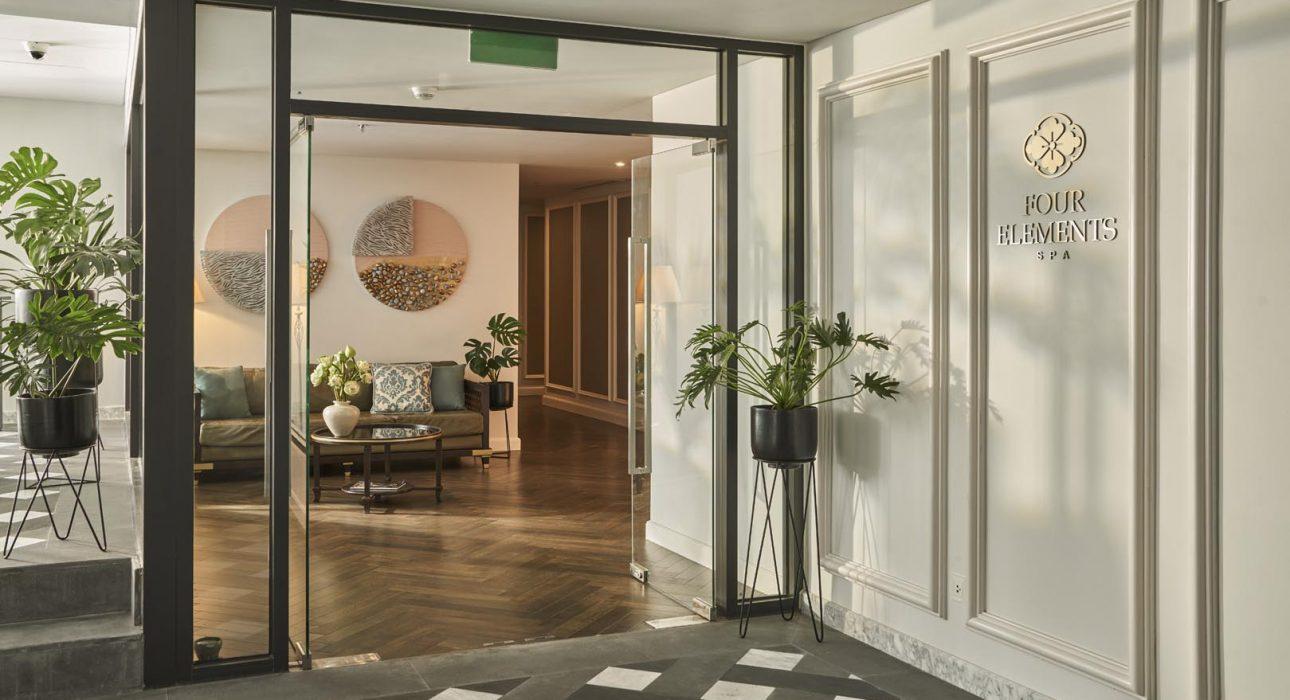 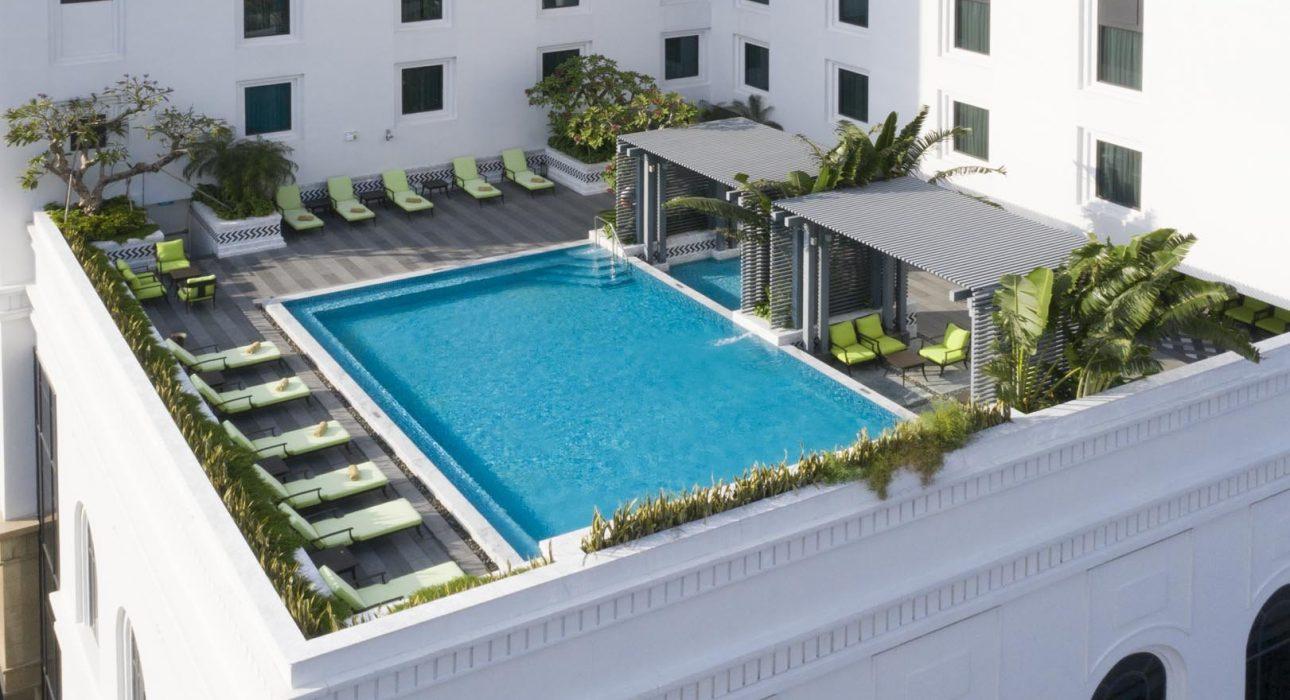 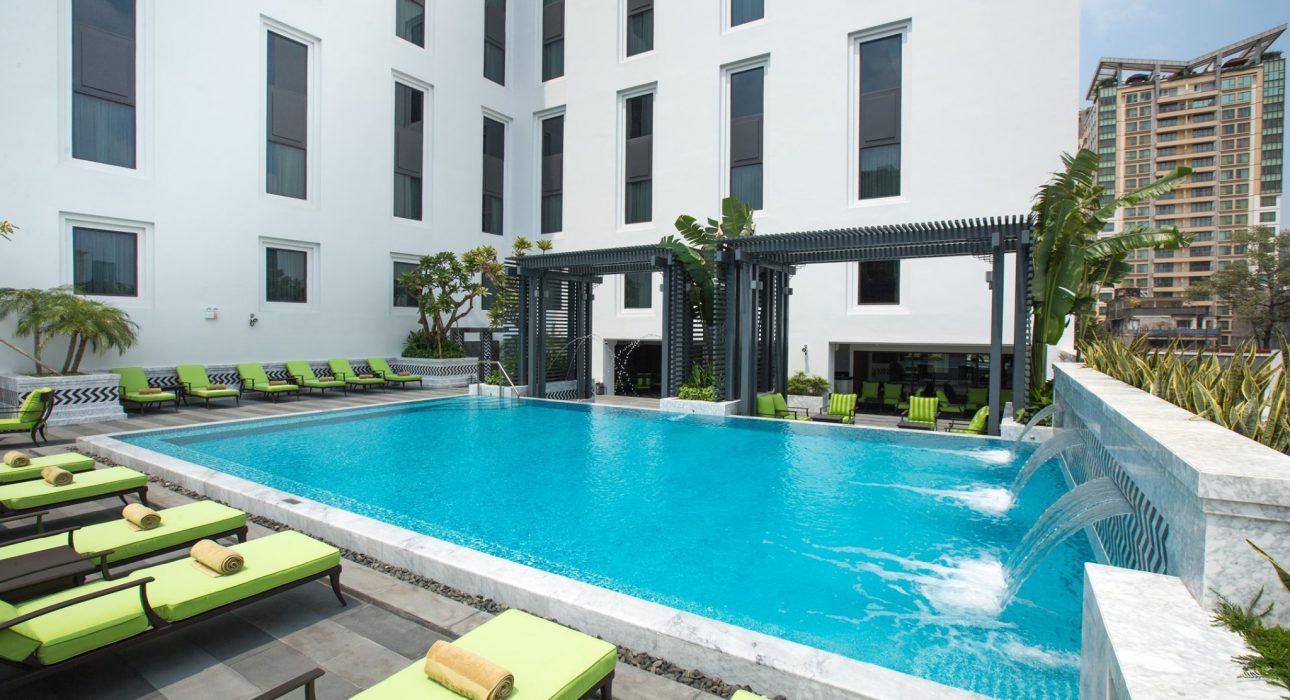 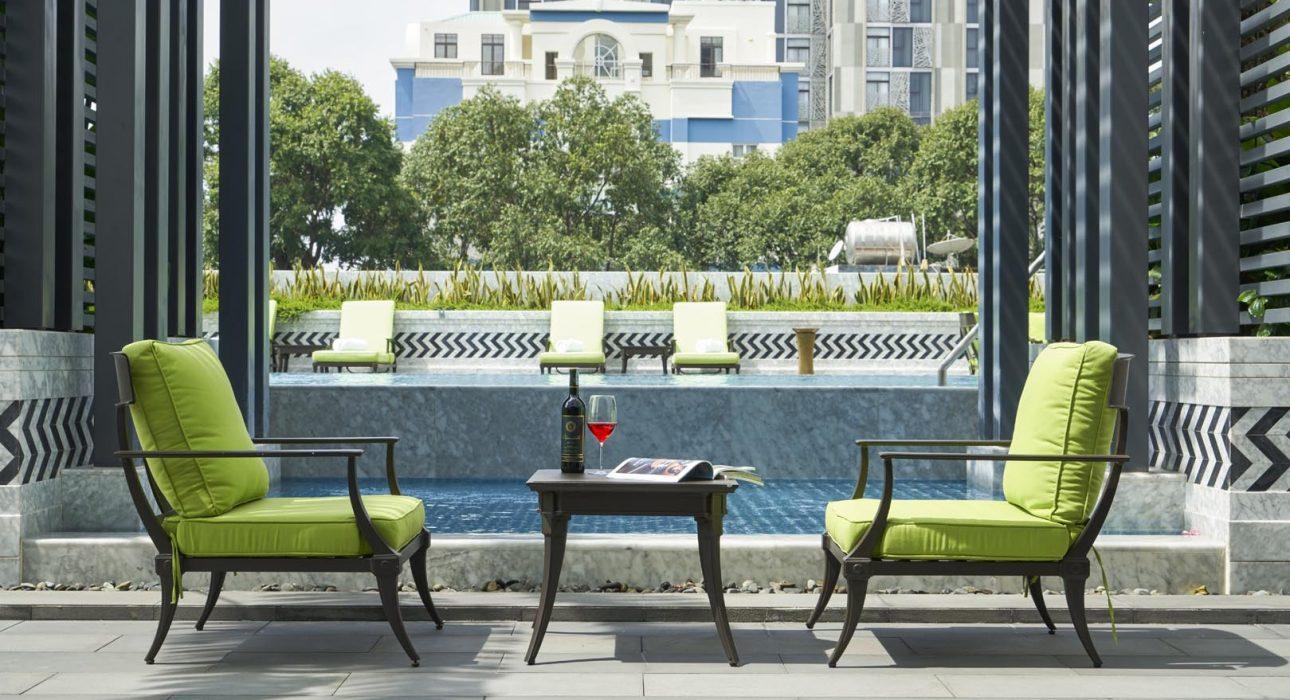 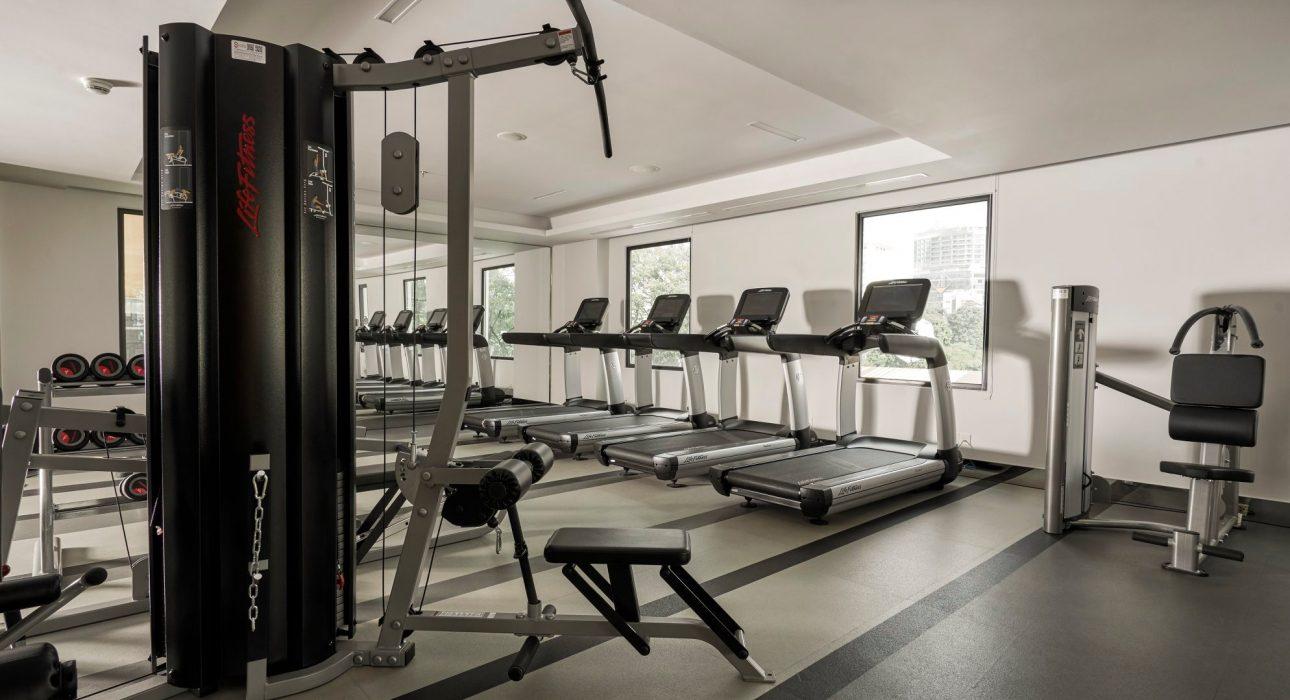 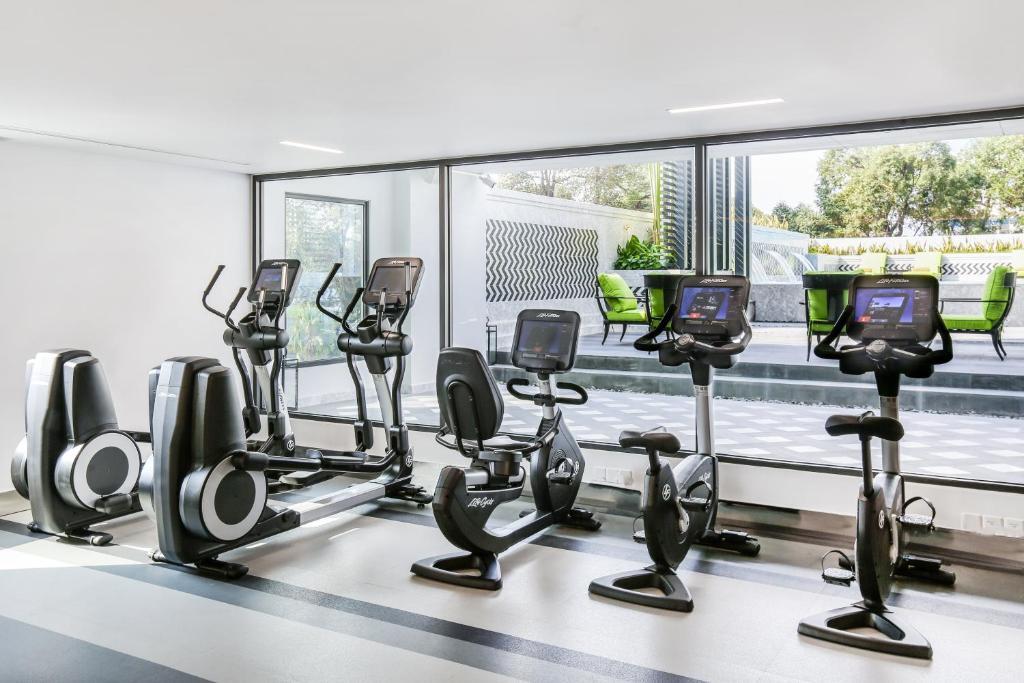 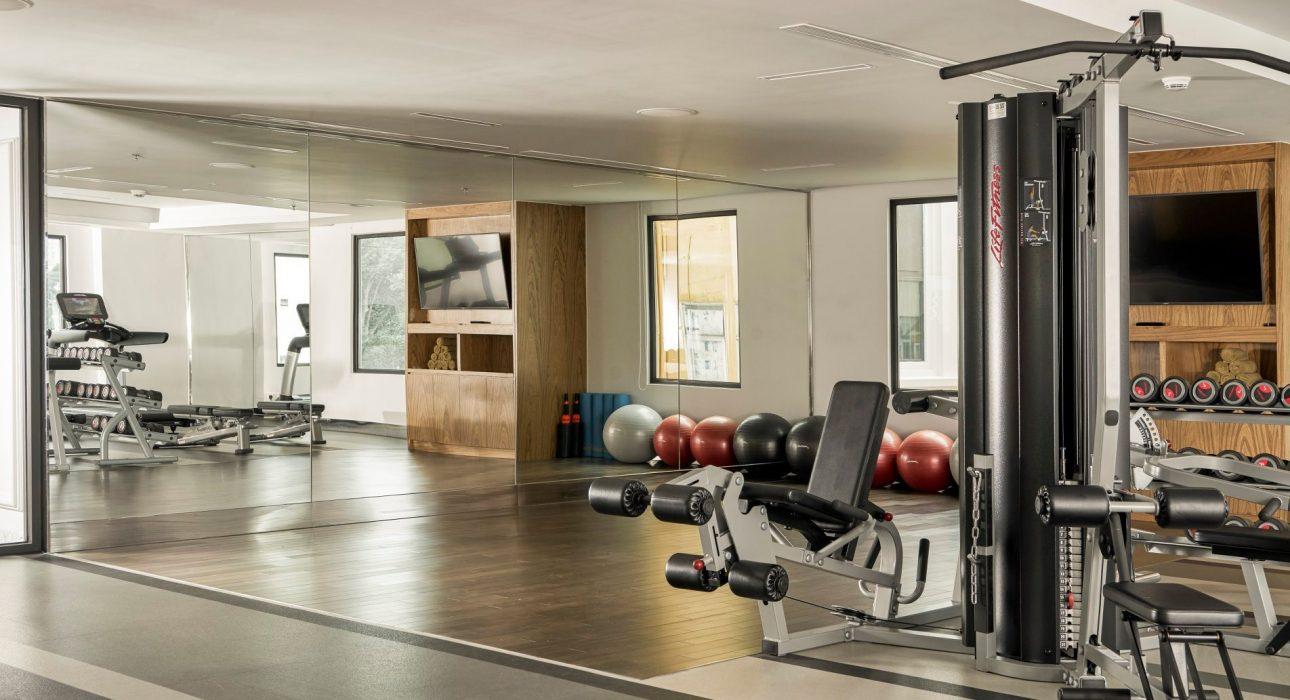 Easia Travel Head OfficeFROMTODISTANCE (KM)BYDURATIONROAD CONDITIONHotelWar Remnants Museum400MWalk4pGoodHotelIndependence Palace750MWalk10pGoodHotelSaigon Notre-Dame Cathedral1KMWalk15pGoodHotelHo Chi Minh City Museum1.1KMCar7pGoodHotelRemnants Saigon Central Post Office1.2KMCar8pGoodHotelBen Thanh Market1.5KMCar9pGoodHotelHo Chi Minh Opera House1.6KMCar8p GoodHotelSaigon Center1.7KMCar9pGoodHotelNguyen Hue Walking Street2KMCar11pGoodHotelHo Chi Minh Museum of Fine Arts2KMCar10pGoodHotelBui Vien Walking Street2.8KMCar13pGoodHotelTan Son Nhat International Airport5.8KMCar16pGoodROOMSIZEAREAHEIGHTTHEATERCLASSU-SHAPEBANQUETRECEPTIONBOARDGrand Saigon15m x 31m7475.54.5504306–310400–Saigon 115m x 20m3004.5264180105216250–Saigon 215m x 11m7175.54.572543396120–Pre-function space29m5 x 22m54605.5––––300–Bến Thành Board Room7m7 x 8m4652.9402718302012Gia Định(Executive Meeting Suite)12m x 7m91202.9–––151512TBS Land Large Room15m x 6m81022.68854426080–TBS Land Small Room7m4 x 6442.6321818201512TBS Land Board Room 15m2 x 3m7192.6–––––12TBS Land Board Room 26m7 x 4m6302.6–––––12B1 Large Room19m4 x 8m21592142694560100–B1 Small Room8m1 x 4m13323624156020–B1 BoardRoom 14m5 x 3m5152–––––6B1 BoardRoom 24m1 x 3m1122–––––6